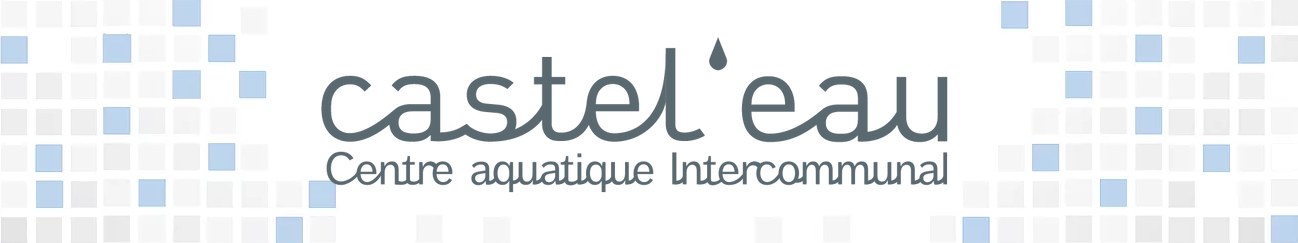 FICHE D’INSCRIPTIONÉTÉ 2024NOM :Prénom :Date de naissance :Adresse :Téléphone :Adresse e Mail :Personne à contacter si problème (nom et téléphone) : Stage de natation sur 5 séances (du mardi au samedi) : 54,50 Euros.      Tarif unitaire en €       Nombre                TOTAL en €Stage de natation sur 10 séances (2 semaines consécutives, du mardi au samedi) : 93,00 Euros      Tarif unitaire en €       Nombre                TOTAL en €MODE DE PAIEMENTCarte Bancaire		EspècesChéqueChéque ANCVCoupon sportPaiement en ligne         Le paiement est à effectuer dès l’ inscription de votre enfant ou 15 jours avant le début du stage.RAPPEL SUR LES MODALITES D’ACCESPrévoir 1 pièce de 1 euro ou 1 jeton pour le casierDéchaussage OBLIGATOIRE avant l’accès aux cabines (zone déchaussage).Les parents accompagneront et récupèreront les enfants au niveau des douches.Douche savonnée OBLIGATOIRE avant l’entrée dans l’eau.Le paiement du stage ne donne pas accès à la baignade en dehors du cours de natation.CONDITIONS GENERALES DE VENTESDisponible sur demande à l’accueil ou à télécharger sur le site www.casteleau.comAttention nous vous rappelons qu’en cas d’absence de l’enfant aucune séance ne peut être rembourséeCNILConformément à la loi « informatique et libertés », vous disposez d’un droit d’accès et de rectification aux données vous concernant qui seront conservées. Vous pouvez accéder aux informations vous concernant en vous adressant à : Madame La Présidente de la Communauté de Communes du Castelrenaudais 5, rue du four BP 154 37110 CHATEAU- RENAULT.DROIT A L’IMAGENous vous informons que cet établissement est placé sous vidéosurveillance afin de sécuriser les personnes et les biens à l'intérieur et à l'extérieur de l'établissement. Vous pouvez également exercer votre droit d’accès, aux images vous concernant, qui seront conservées pendant 1 mois maximum conformément à la loi "Informatique et Libertés".Je soussigné(e) (NOM – Prénom) …………………………………………………………………………………autorise les services de la Communauté de communes du castelrenaudais à photographier mon enfant……………………………………………………………..…(Nom,prénom de l’enfant) dans le cadre des différents événements que le centre aquatique intercommunal castel’eau organise.J’accepte l’utilisation et l’exploitation de l’image de mon enfant pour la promotion interne du centre aquatique intercommunal Castel’eau.J’accepte l’utilisation et l’exploitation de mon enfant pour la promotion du centre aquatique Castel’eau sur les différents supports de communication actuels ou futurs (plaquettes, site internet, réseaux sociaux). En conséquence de quoi, je renonce à me prévaloir d’un quelconque droit à l’image et à toute action à l’encontre de la Communauté de communes du Castelrenaudais pour l’exploitation de mon image dans cadre professionnel.	La présente attestation est délivrée pour servir et valoir ce que de droit.	Date : ……………………..Signature du responsable         Précédée de la mention « bon pour accord »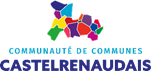 Horaires des séances 13 h 35 – 14 h20               Apprentissage de la natation (à partir de 6 ans)stage du mardi 09 juillet au samedi 13 juilletstage du mardi 16 juillet au samedi 20 juilletstage du mardi 23 juillet au samedi 27 juilletstage du mardi 30 juillet au samedi 3 aoûtstage du mardi 6 août au samedi 10 aoûtstage du mardi 13 août au samedi 17 aoûtstage du mardi 20 août au samedi 24 aoûtstage du mardi 27 août au samedi 31 août54,50 € ………..…………Horaires des séances 13 h 35 – 14 h 20                 Apprentissage de la natation (à partir de 6 ans)stage du mardi 09 juillet au samedi 20 juilletstage du mardi 23 juillet au samedi 3 aoûtstage du mardi 6 août au samedi 17 aoûtstage du mardi 20 août au samedi 31 août93,00 €.………..…………